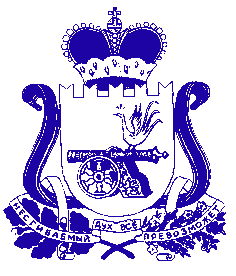 АДМИНИСТРАЦИЯ  БОГДАНОВСКОГО СЕЛЬСКОГО ПОСЕЛЕНИЯ ХОЛМ – ЖИРКОВСКОГО  РАЙОНА СМОЛЕНСКОЙ ОБЛАСТИ П О С Т А Н О В Л Е Н И Еот  28.04.2022                                № 28	В соответствии с Земельным кодексом Российской Федерации от 25 октября 2001 года № 136-ФЗ, Федеральным законом от 27.07.2010 N 210-ФЗ «Об организации предоставления государственных и муниципальных услуг», Администрация Богдановского сельского поселения Холм-Жирковского района Смоленской областиП О С Т А Н О В Л Я Е Т:1. Внести в постановление Администрации Богдановского сельского поселения Холм-Жирковского района Смоленской области от 25.12.2015 № 72 «Об утверждении Административного регламента предоставления муниципальной  услуги «Предоставление земельных участков, государственная  собственность на которые не разграничена, земельных участков, находящихся в муниципальной собственности, на которых расположены здания, строения, сооружения»»  следующие изменения:	 дополнить пункт 1.2. подпунктом 1.2.3. изложив его в следующей редакции: «в целях предоставления государственных и муниципальных услуг установление личности заявителя может осуществляться в ходе личного приема посредством предъявления паспорта гражданина Российской Федерации либо иного документа, удостоверяющего личность, в соответствии с законодательством Российской Федерации или посредством идентификации и аутентификации в органах, предоставляющих государственные услуги, органах, предоставляющих муниципальные услуги, многофункциональных центрах с использованием информационных технологий»;          дополнить пункт 1.3.5. абзацем следующего содержания: «При предоставлении государственных и муниципальных услуг в электронной форме идентификация и аутентификация могут осуществляться посредством:единой системы идентификации и аутентификации или иных государственных информационных систем, если такие государственные информационные системы в установленном Правительством Российской Федерации порядке обеспечивают взаимодействие с единой системой идентификации и аутентификации, при условии совпадения сведений о физическом лице в указанных информационных системах;2) единой системы идентификации и аутентификации и единой информационной системы персональных данных, обеспечивающей обработку, включая сбор и хранение, биометрических персональных данных, их проверку и передачу информации о степени их соответствия предоставленным биометрическим персональным данным физического лица.»;    дополнить пункт 2.8 подпунктом 2.8.3. изложив его в следующей редакции: «Стандарт предоставления муниципальной услуги, в том числе предусматривает:- исчерпывающий перечень оснований для приостановления предоставления государственной или муниципальной услуги.»;    пункт 5.1.2. изложить в следующей редакции: «Заявление (претензия, жалоба)   подается   в   письменной   форме или в электронной форме   и   должно содержать:1) при подаче физическим лицом: фамилию, имя, отчество (последнее при наличии) физического лица, его место жительства или пребывания; при подаче обращения юридическим лицом его наименование, адрес, дату подачи;2) наименование органа, предоставляющего государственную услугу, органа, предоставляющего муниципальную услугу, должностного лица органа, предоставляющего государственную услугу, или органа, предоставляющего муниципальную услугу, либо государственного или муниципального служащего, многофункционального центра, его руководителя и (или) работника, организаций, их руководителей и (или) работников, решения и действия (бездействие) которых обжалуются;3) фамилию, имя, отчество (последнее – при наличии), сведения о месте жительства заявителя – физического лица либо наименование, сведения о месте нахождения заявителя – юридического лица, а также номер (номера) контактного телефона, адрес (адреса) электронной почты (при наличии) и почтовый адрес, по которым должен быть направлен ответ заявителю;4) сведения об обжалуемых решениях и действиях (бездействии) органа, предоставляющего государственную услугу, органа, предоставляющего муниципальную услугу, должностного лица органа, предоставляющего государственную услугу, или органа, предоставляющего муниципальную услугу, либо государственного или муниципального служащего, многофункционального центра, работника многофункционального центра, организаций, их работников;5) доводы, на основании которых заявитель не согласен с решением и действием (бездействием) органа, предоставляющего государственную услугу, органа, предоставляющего муниципальную услугу, должностного лица органа, предоставляющего государственную услугу, или органа, предоставляющего муниципальную услугу, либо государственного или муниципального служащего, многофункционального центра, работника многофункционального центра, организаций, их работников. Заявителем могут быть представлены документы (при наличии), подтверждающие доводы заявителя, либо их копии.».Заявление подписывается подавшим его физическим лицом или руководителем (заместителем руководителя) юридического лица.».2. Настоящее постановление опубликовать на официальном сайте органовместного самоуправления Богдановского сельского поселения Холм-Жирковского района Смоленской области в информационно-телекоммуникационной сети «Интернет».         3. Настоящее постановление вступает в силу после дня его подписания.Глава муниципального образованияБогдановского сельского поселенияХолм – Жирковского  района Смоленской области                                                                  В.М. Персидский О внесении изменений в постановление Администрации Богдановского сельскогопоселения Холм-Жирковского районаСмоленской области от 25.12.2015 № 72«Об утверждении Административного регламента предоставления муниципальной  услуги «Предоставление земельных участков, государственная  собственность на которые не разграничена, земельных участков, находящихся в муниципальной собственности, на которых расположены здания, строения, сооружения»»